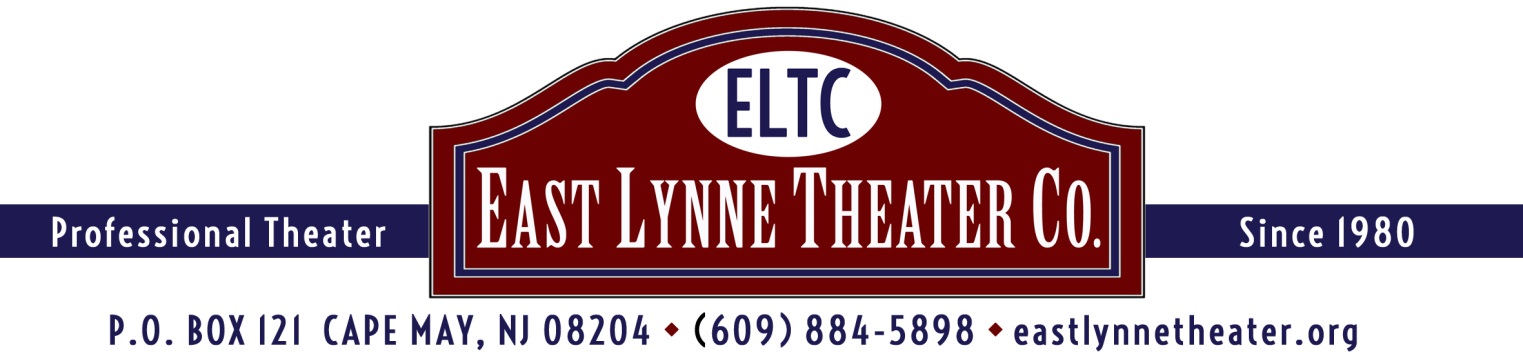 ELTC'S GOLF FUNDRAISER TO SUPPORT
THE 2020 SEASON and ENDOWMENT FUND
CAPE MAY NATIONAL GOLF CLUB
Route 9 and Florence Avenue, Erma, NJ (Exit 4A, Garden State Parkway)

Monday June 1, 2020 (Rain date, June 2nd)Registration at Noon       Reception at 5:00

SCRAMBLE SHOTGUN START! 

Don't Have a Foursome? We can match you with others to create a foursome.
Prizes include Gift Certificates, Wine and Theater Tickets.  
$10,000 Hole in One PrizeAdditional Contests:Closest to the Pin, Best Putt, Longest Drive, Best Dressed
After the tournament, enjoy a reception, with cash bar, catered by The Chalfonte Hotel at the Club.  $100 to play and attend the reception; $50 for a guest to attend the reception only.
Proper Golf Attire 

QUESTIONS?  CONTACT ELTC at 908-625-2557---------------------------------------------------------------------------------------------------------------------------------------Please return this part of the form with your check made out to: East Lynne Theater Company Mail to: ELTC, P.O. Box 121, Cape May, NJ 08204.  ELTC is a nonprofit 501(c)3.   PLAYER(S) NAMES: _______________________________________________________________ATTENDING RECEPTION BUT NOT PLAYING:__________________________________________ ADDRESS________________________________________________________________________ E-MAIL_______________________________ 		PHONE___________________________THANK YOU!      